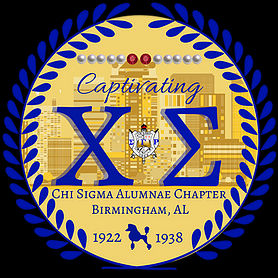 81st Southeastern Regional Conference-Delegate Report Regional Dates: April 9-11, 2021Friday, April 9, 20211st Plenary SessionThe meeting was presided by Madam Syntakes Celestine Lavan. Before the business of the plenary session started, Soror Shropshire(Grammateus) and Soror Deloach Warren (Parliamentarian) reported the voting strength and that the attendees of the conference met the quorum in order to conduct business. The credential report was adopted with majority vote. Conference standing rules were given and approved with 2/3 votes.The meeting was called to order at 1:42pm. (Central Standard Time-CST)The scholarship report was given by the scholarship committee. Past International Grand Basileus Loveless gave the Centennial Report to highlight that each region will host a signature event during 2022. Northeast Region-New Years Eve event on December 31, 2021, New York, NY/Southeast Region- June 10-12, 2022 Atlanta, GA/Southwest Region-Essence Festival July 2022-New Orleans, LA/ July 2022 Circle City Classic , International Board-November 11-13, 2022 Butler University, Indianapolis, IN. Southeastern Region Centennial Events in Atlanta in June 2022: Welcome Mixer, 5K Run/Walk with Divine 9 and Health and Wellness Fair, Day Party, Jazzy Brunch and Juneteenth CelebrationSorors were encouraged to participate in sharing oral history for Centennial. The SE region committee representative, Soror Keisha Simmons, email: kys.sigma@gmail.comSorors are encouraged to log community service hours and participate in activities to help meet the national goal of 1,000,000 community service hours. Sorors are asked to log at 7 hours individually each month and chapters 70 hours each month. Chapters are encouraged to complete a chapter level event for Centennial. YSC Soror Zani Eatmon provided her officer report to discuss future plans for Poodle Chats, Trainings, and workshops to help undergraduate Sorors understand parliamentary procedures and encourage more interactions at meetings.  ULDP applications would be going out soon. UCC Soror Batchelor-Judge provided her officer report. She stated that the region welcomed 245 new members. New charters occurred in the region to include two in the state of Alabama, University of Montevallo (Upsilon Delta)and University of North Alabama (Upsilon Epsilon).  Looking at expanding to the following schools (in Alabama: Talledega College, Auburn University)Syntakes Lavan provided her officer report. She shared that the Sigma family in the Southeastern Region includes 4000+ to include Soror, Philos, Rhoers, and Rhosebuds. Alabama has exceeded its growth goal.Chi Sigma was recognized as a Pearl Chapter.It was encouraged for Sorors to participate in the Special Boule Community Service Project and the Southeastern Region is the sponsoring region. The meeting was adjourned at 4:22pm.April 10, 2021 2nd Plenary SessionThe 2nd Plenary session started with the credential report being presented to determine the voting strength and a quorum determined. Minutes from the 1st Plenary session was read by Anti Grammateus Soror Oliver. Committee Reports were presented. Soror Deloach Warren presented from the parliamentary committee to share trainings were provided and an App was introduced.Soror Poole presented recommendations.  The first recommendation was made to combine Recommendations 1,4, 5, 6 (generally discussed the regional being able to conduct business through electronic meetings). The recommendation passed with 2/3 votes.The next recommendation stated, (in summary) “That nominations could not be made from the floor and write in candidates are strictly prohibited.”  Some questions were raised from the voting body. One amendment was made to the recommendation. The recommendation failed to pass since 2/3 votes were not met. (209 yes, 143 no). Recommendation 3:  Ballots will be secretive and anonymous even on electronic platform. Votes would be retained for one year.  The recommendation passed with 2/3 votes. Seven Pearls Foundation provided report that the mortgage on headquarters should be paid by November 2022.Other Committees provided reports: SPEAR- upcoming initiative to fundraise PPE for Boys and Girls Clubs, NEF Report -99% of the chapters in region have remitted, scholarships are currently open until May 2021. Legacy for Light Foundation-newly formed foundation, 1st event May 22, 2021, Virtual College Fair for 10-12 graders and 2nd event Women’s Empowerment -TBAOther Announcements: Custom Planner was presented as a gift when Sorors make a donation of $25 to contribute to the fund for Centennial. The 2nd Plenary Session adjourned at 12:06pm (CST).April 10, 2021 3rd Plenary SessionThe 3rd Plenary Session was called to order at 12:06pm (CST). The credential report was presented and a quorum was verified. Since a break occurred, a member from the voting body requested a quorum be verified electronically. Minutes from the 2nd Plenary Session was read and corrections given. Reports were given from the following committees: Philo and Rhoer. It was reported there were 222 Philos in the region. It was shared by Rhoer Coordinator  Soror McWright that the Rhoer count is about 350 in the region. International Basileus ReportMadame Grand Liberty presented on several topics: Several ongoing projects have been presented and partnerships created with the sorority. $22, 000 was donated to Sisters Network. Partnership with Former 1st Lady Michelle Obama about voting and partnership with Oprah and the OWN network. In the state of Georgia for Senate the race, 9 billboards were shared for branding to increase awareness for voting. The sorority introduced a new website this fiscal year and a PR firm was hired to improve branding and marketing for the organization. Madame Grand asked that members share social media posts and interact with posts especially that share partnerships. A state of sorority address will be helped April 22nd. Other Committee AnnouncementsTime and Place: The committee chairperson shared the upcoming tentative conference dates and locations:2022 March 30-April 3, 2022 (Location TBA) The regional will determine.2023 Myrtle Beach, SC April20242025Germantown, TN offered to host 2025.Meeting adjourned 3:49pm (CST)Report submitted by: Soror Geneva Polk, Delegate.